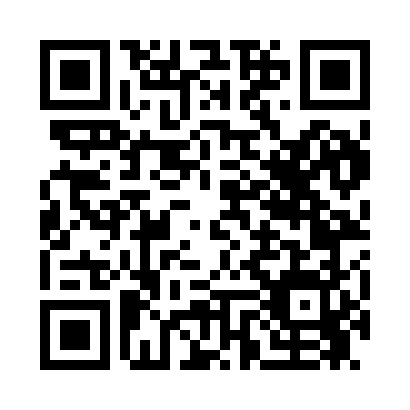 Prayer times for Twin Groves, Arkansas, USAMon 1 Jul 2024 - Wed 31 Jul 2024High Latitude Method: Angle Based RulePrayer Calculation Method: Islamic Society of North AmericaAsar Calculation Method: ShafiPrayer times provided by https://www.salahtimes.comDateDayFajrSunriseDhuhrAsrMaghribIsha1Mon4:335:591:145:028:299:552Tue4:335:591:145:028:289:543Wed4:346:001:145:028:289:544Thu4:346:001:145:028:289:545Fri4:356:011:145:038:289:546Sat4:366:011:155:038:289:537Sun4:366:021:155:038:289:538Mon4:376:021:155:038:279:529Tue4:386:031:155:038:279:5210Wed4:396:041:155:038:279:5111Thu4:406:041:155:038:269:5112Fri4:406:051:155:038:269:5013Sat4:416:051:165:038:259:5014Sun4:426:061:165:048:259:4915Mon4:436:071:165:048:259:4816Tue4:446:071:165:048:249:4717Wed4:456:081:165:048:249:4718Thu4:466:091:165:048:239:4619Fri4:476:091:165:048:229:4520Sat4:476:101:165:048:229:4421Sun4:486:111:165:048:219:4322Mon4:496:121:165:038:219:4223Tue4:506:121:165:038:209:4224Wed4:516:131:165:038:199:4125Thu4:526:141:165:038:189:4026Fri4:536:141:165:038:189:3927Sat4:546:151:165:038:179:3828Sun4:556:161:165:038:169:3629Mon4:566:171:165:038:159:3530Tue4:576:171:165:038:149:3431Wed4:586:181:165:028:149:33